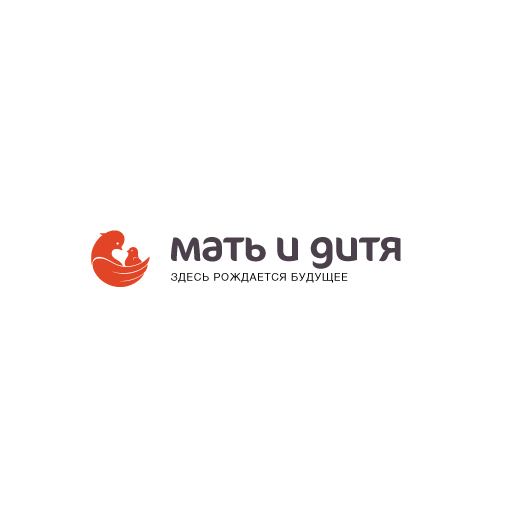 В МОСКВЕ СОСТОЯЛАСЬ ПЕРВАЯ ВСЕРОССИЙСКАЯ КОНФЕРЕНЦИЯ «ДОМАШНИЕ РОДЫ В РОДДОМЕ»23 мая 2016 г., г. Москва. В Москве при поддержке Департамента здравоохранения г. Москвы состоялась первая всероссийская конференция «Домашние роды в роддоме», которая проходила в Перинатальном медицинском центре (ПМЦ) ГК «Мать и дитя» 20-21 мая 2016 года для специалистов из Москвы, С.-Петербурга и других городов России.Это первая в России встреча профессионалов самого высокого уровня, представляющих как «классическое», так и «традиционное» акушерство.Главными темами конференции стали вопросы интеграции практики домашних родов в систему официального родовспоможения, обмена практическим опытом, методиками и достижениями в области физиологичного ведения родов. Александр Коноплянников, главный акушер-гинеколог Департамента здравоохранения г. Москвы отметил:  «Отрадно, что российское акушерство не просто декларирует необходимость «повернуться лицом» к роженице,  но и осуществляет реальные шаги к тому, чтобы условия в роддомах стали максимально комфортными для будущих мам, а персонал медицинских учреждений взял на вооружение лучшие из существующих техник ведения мягких, естественных родов. Прошедшая в ПМЦ конференция наглядно продемонстрировала, что тема интеграции практики домашних родов в систему официального родовспоможения в нашей стране актуальна, перспективна и уже начинает реализовываться на практике»На конференции прозвучали доклады: А. Г. Коноплянникова, главного акушера-гинеколога г. Москвы, Г. М. Савельевой, заведующей кафедры акушерства и гинекологии РНИМУ им. Н.И. Пирогова, А. С. Гавриленко, главного врача Центра Традиционного Акушерства и Семейной Медицины, В. Назаровой, руководителя проекта «Мишель Оден в России», Р. И. Шалиной, профессора кафедры акушерства и гинекологии РНИМУ им. Н.И.Пирогова, А. А. Хасанова, заведующего кафедрой акушерства и гинекологии «1 КГМУ (г. Казань), Е. В. Желамбековой, заведующей операционным отделением ПМЦ, Н. П. Коваленко, Президента Российской Ассоциации Перинатальной Психологии и Медицины (РАППМ), Ю. Д. Вученович, заместителя главного врача роддома 68 г. Москвы,  А. Ивановой, сертифицированного инструктора по методу ГипноРоды, С. Акимовой, основателя центра «Волшебный ребенок», Т. Садовой, основателя и руководителя ЦТА, И. Мишуковой, акушерки ЦТА. Конференцию посетили более 100 главных врачей, врачей и акушеров из роддомов Москвы, Санкт-Петербурга, Серпухова, Черногорска, Калининграда, Щелково, Липецка, Всеволжска, Пятигорска, Новосибирска, Ростова-на-Дону, Воронежа, Казани, Минска, Красноярска, Екатеринбурга, Самары, Брянска, Оренбурга, Воронежа, Харькова, Уфы. В работе конференции принял участие ведущий французский врач-остеопат, психолог, специалист по психосоматике, ведущий частную практику в Каннах и Ницце, Виталий Михайлюк.Подробнее об обсуждавшихся темах и докладчиках:Вступительное  слово: Г.М. Савельева, заведующая кафедрой акушерства и гинекологии РНИМУ им. Н.И. Пирогова, доктор медицинских наук, академик РАМН, заслуженный деятель науки Доклады : 	А. Г. Коноплянников, д.м.н., профессор кафедры акушерства и гинекологии педиатрического факультета РГМУ, главный акушер-гинеколог Департамента здравоохранения г. Москвы.«Актуальность темы конференции»А.С. Гавриленко, к.м.н., акушер-гинеколог, гомеопат, иглорефлексотерапевт, с 2012 года главный врач ЦТА и СМ.«Стандарты, особенности и отличия ведения 1, 2 и 3 периода родов в традиционном акушерстве. Анализ статистических данных ЦТА».В. Назарова, акушерка, семейный врач, гомеопат, руководитель проекта «Мишель Оден в России»«Физиология родов»Р.И. Шалина, профессор кафедры акушерства и гинекологии РНИМУ им. Н.И. Пирогова, профессор, доктор медицинских наук, Заслуженный врач России«Место физиологического акушерства в 21-м веке»А.А. Хасанов, д.м.н., профессор, заведующий кафедрой акушерства и гинекологии № 1 КГМУ (Казань)«Разумный путь развития акушерства - рациональное невмешательство в естественный процесс»Е.В. Желамбекова, заведующая операционным отделением ПМЦ, опыт работы 20 лет.«Роды с рубцом на матке.  Опыт «Мать и дитя»Н.П. Коваленко, доктор психологических наук, профессор кафедры Теории коммуникации факультета журналистики Санкт-Петербургского Государственного Университета, президент Российской Ассоциации Перинатальной Психологии и Медицины (РАППМ), президент и научный руководитель Международной Академии Семьи«Восприятие «домашних родов» специалистами классической медицины. Подготовка акушеров-гинекологов и персонала роддома к проекту «естественных родов». Вопрос профессионального выгорания»Ю.Д. Вученович, к.м.н., акушер-гинеколог, заместитель главного врача по акушерско-гинекологической помощи роддома 68, г Москва«Домашние роды в родильном доме»И. Мишукова, акушерка ЦТА с 2013 года«Роль акушерки в родах»А. Иванова, практический психолог с 12-летним опытом, высшее психологическое образование. Сертифицированный инструктор по методу ГипноРоды®, первая ученица Мэри Ф. Монган (создатель метода) в России. Специалист в области Эриксоновского гипноза и терапии. Училась в России и за рубежом (Америка, Австралия). Ведет курс гипнотехники в ЦТА (обучение акушерок)«Гипнороды в акушерской практике»С. Акимова, акушерка, ведущая курсы подготовки к родам, основатель центра «Волшебный ребенок»«Водные роды» Т. Садовая, акушерка, создатель  и руководитель ЦТА«Отличие традиционного акушерства от классического:  новая профессия?». Презентация образовательной программы Центра традиционного акушерства.Об отделении «Домашние роды» Перинатального медицинского центраОтделение домашних родов возникло как разумная альтернатива для будущих мам, которые предпочитают рожать дома, однако, хотят избежать сопутствующих рисков. ПМЦ не только дает возможность родиться ребенку в условиях, предельно приближенных к домашним, но и обеспечивает при этом практически незримое, но внимательное наблюдение высококвалифицированного и опытного персонала госпиталя.Здесь не только возможно максимально естественное ведение родов – можно проводить схватки в движении, в воде, рожать под гипнозом, в присутствии близких людей или доулы, - но и действительно созданы все условия для таких родов.  В палатах есть кровати-трансформеры, диваны с подушками, фитболы, кресла-мешки, гидромассажные ванны – будущая мама может следовать подсказкам своего тела, что делает первые этапы родов более комфортными для нее и малыша.  Качели, «шведская стенка», канат, маты – позволяют легче переживать период схваток в движении, облегчают болевые ощущения и способствуют естественной стимуляции родовой деятельности.  При этом безопасность родов обеспечивает вся команда Перинатального центра - специалисты в области акушерства, гинекологии, анестезиологии, неонатологии и реанимации, в распоряжении которых есть все, чтобы быстро и результативно оказать помощь маме и малышу в случае возникновения экстренных ситуаций.По программе Домашние роды ПМЦ сотрудничает с самыми известными в России психологами, акушерами, специалистами по телесным практикам, являющимися сторонниками мягких, естественных родов.Контакты: Мария Бор-Раменскаяm79166111472@yandex.ru+7 (916) 611 14 72